Детский сад на охране здоровья дошкольников	Лечебно-профилактическая помощь             Физическая подготовленностьЗакаливание      Фитотерапия                         Массаж                                                Культурно-	   Двигательная	                                          Медикаментозное           	             Физиотерапия            гигиенические                           активность- длительные прогулки                        лечение         - грудной клетки	 навыки	утренняя гимнастика- воздушные процедуры                                               - специальный		физкультминутки	                                                               - общий                                            - режимные моменты	дыхательная                           Профилактическое           Витаминизация                                   - игры,	гимнастика- температурный режим                                                                                                           - практические- одежда	                           упражнения                                                                                                           Кислородный коктейль,                                                                                                           УФО, кварц, ингаляция,	ОБЖ                                                                                            электрофорез, ультразвук                         Занятия, игры,                                                                                                                                                                                                                                                                           проветривание                                       праздники,                                                                                                                                                                                                                                                                          развлечения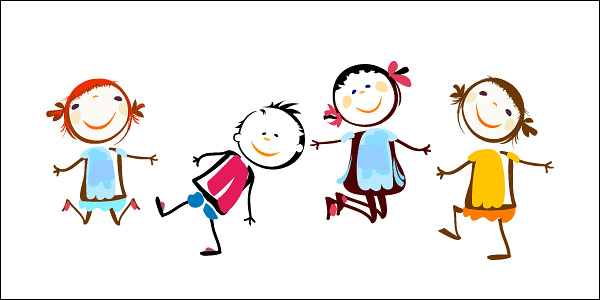 